139 South Street ST ANDREWS KY16 9UN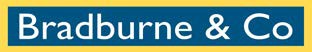 APPLICATION FOR STUDENT ACCOMMODATION	Tel: 01334 479479 Applicant 1	LEAD TENANTApplicant 2Applicant 3Applicant 4Applicant 5Applicant 6PLEASE COMPLETE IN BLOCK CAPITALS AND RETURN BY HAND ALONG WITH THE FOLLOWING:-Current Landlord / warden reference Character ReferenceProof of current address - (Utility bill/ bank statement/ credit card statement dated within the last three months)Copy of Matriculation CardCopy of ID (passport / driving licence)Only full and complete applications will be considered.Deposit, equivalent to one month's rent, will be payable within 7 days of receipt of the lease.Property Address1st Choice2nd ChoiceMonthly Rental (payable quarterly in advance)NameHome AddressMobileE-mail AddressCourse & YearDate of BirthMatriculation NoNameHome AddressMobileE-mail AddressCourse & YearDate of BirthMatriculation NoNameHome AddressMobileE-mail AddressCourse & YearDate of BirthMatriculation NoNameHome AddressMobileE-mail AddressCourse & YearDate of BirthMatriculation NoNameHome AddressMobileE-mail AddressCourse & YearDate of BirthMatriculation NoNameHome AddressMobileE-mail AddressCourse & YearDate of BirthMatriculation NoSignature……………………………………………………………………..Date……………………………..Signature……………………………………………………………………..Date……………………………..Signature……………………………………………………………………..Date……………………………..Signature……………………………………………………………………..Date……………………………..Signature……………………………………………………………………..Date……………………………..Signature……………………………………………………………………..Date……………………………..